 КАРАР                                                                                   ПОСТАНОВЛЕНИЕ06 август 2020 й.                                        № 22                    06 августа 2020 г.О порядке предоставления помещения для проведения агитационного публичного мероприятия в форме собраний по заявкам зарегистрированных кандидатов и избирательных объединений на выборах депутатов , назначенных на 13 сентября 2020 года       В соответствии со статьей 66 Кодекса Республики Башкортостан о выборах, для обеспечения равных возможностей зарегистрированных кандидатов, их доверенных лиц, избирательных объединений, зарегистрировавших список кандидатов на выборах депутатов Совета сельского поселения Имянликулевский сельсовет муниципального района Чекмагушевский район Республики Башкортостан, Администрация сельского поселения Имянликулевский сельсовет муниципального района Чекмагушевский район Республики Башкортостан ПОСТАНОВЛЯЕТ:1.Определить зрительный зал сельского Дома Культуры, находящийся по адресу: 452203, Республика Башкортостан, Чекмагушевский район, село Имянликулево, ул. Школьная, д. 1, помещением для проведения агитационного публичного мероприятия в форме собраний по заявке зарегистрированных кандидатов, их доверенных лиц, избирательных объединений, зарегистрировавших список кандидатов на выборах депутатов Совета сельского поселения Имянликулевский сельсовет муниципального района Чекмагушевский район Республики Башкортостан 08 сентября 2019 года.2. Установить время для встреч с избирателями зарегистрированных кандидатов, их доверенных лиц, избирательных объединений, зарегистрировавших список кандидатов на выборах депутатов Совета сельского поселения Имянликулевский сельсовет муниципального района Чекмагушевский район Республики Башкортостан 08 сентября 2019 года продолжительностью не более 120 минут.3. Собственнику помещения уведомить Центральную избирательную комиссию Республики Башкортостан о факте предоставления помещения зарегистрированному кандидату, политической партии, выдвинувшей зарегистрированного кандидата не позднее дня, следующего за днем предоставления помещения.Глава сельского поселения                                                                            Р.Л. ХафизоваГлава администрации сельского поселения                                                Р.Л. Хафизова                          БАШҠОРТОСТАН  РЕСПУБЛИКАҺЫСАҠМАҒОШ  РАЙОНЫмуниципаль районЫНЫҢИмӘНЛЕҠУЛ АУЫЛ СОВЕТЫАУЫЛ  БИЛӘмӘҺЕХАКИМИӘТЕ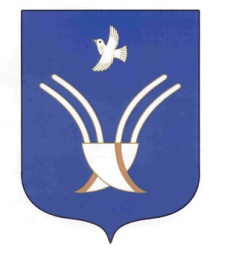 Администрация       сельского поселенияимянликулевский сельсоветмуниципального района Чекмагушевский район Республики Башкортостан